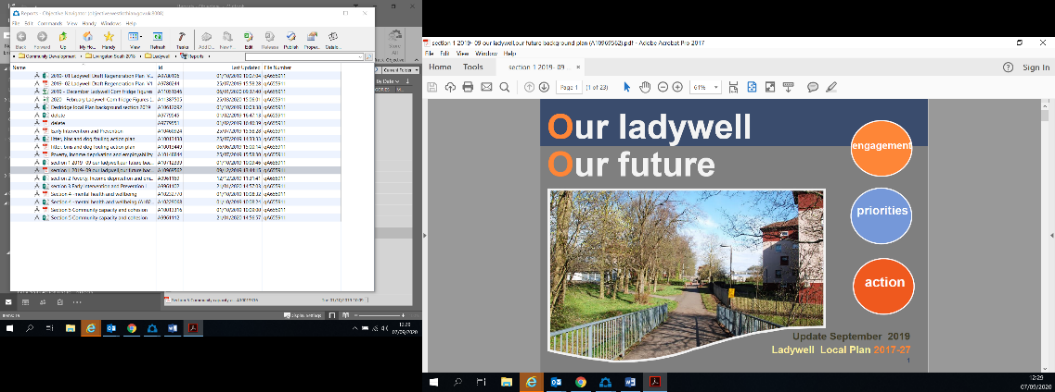 Our Ladywell, Our Future, Tuesday 9thAugust 2022  Forestbank Community Education Centre & TEAMS meeting 6.00pmNotes Present:  	Ann Lee (LNN & Resident), Jim Allen (WLLP), Mary Benson (LCC & Resident), Angela Spiers (A2E, Teresa Lindsay (Resident), Neil MacLennan (Resident), Lesley Keirnan (Com Reg)Apologies: 	Cllr Fitzpatrick, Cllr Shemilt, Paula Dahl, Fiona Lindsey (LCC & Resident), Caroline Nicol, Margaret Mimer (WLLP & Resident),Please note: that there were some issues with connecting to the WIFI at the meeting so TEAMS was not able to operate. Apologies to any this may have affecteditemNotes /points to considerActions Notes of last meeting Agreed as a true reflection Matters arising  N/ACommunity Wealth Building Agreed to move to next meeting in September LesleyDog poo audit As a result of the dos poo audit conducted by Harrysmuir pupils Cleaner communities stencilled the hot spots and the information was shared on local Ladywell social media pages where it gained lots of traction and commentsTo be notedTown Centre Fund A further £1,890.38 has been allocated for Ladywell through Town Centre funding Forestbank were asked to consider if there are any further improvements that would benefit the community centre and aligns with the plans…. Cooking facilities for hot meals was discussed. The management committee are looking at costings for induction hobs and ovens with any remained agreed to go to the litter pickers JanieEmployabilityA jobs fair is being organised for Friday 2nd September at Howden Park Centre. There will be around 20 employers at the fair. Can all promote. Targeting those unemployed and seeking work.AllLitterpicking 4 weeks of Litterpicking was undertaken during the school holiday period. A fifth week was cancelled due to the extreme weather conditions. As a result of the 4 weeks of activity:117 bags of rubbish being collected over 4 weeks by 22 individuals including some children.The rubbish collected and promotional material were posted weekly on various community social media pages to gather interested and traction Neil( resident and WLLP) agreeing to undertake the organising, promotion and coordinating of fortnightly community litter picksUnfortunately, the events got cancelled when the one event got cancelled on the social media page – learning processThe resident and WLLP will become a admin on the Ladywell and Eliburn page for organising and promotingAs per the previous notes and to continue the activity the group are organising a week of action starting 5th sept – 11th September. LNN have 10 sets of equipment at their base. For info One set of good quality litter picking equipment costs around £50. This includes: hoop, pickers, high vis and gloves. The TC fund awarded should be able to supply a further  6 sets.CR to design promotional materials for week of action, including hold the date Neil to promote with posts to generate interest and areas that could be pickedJim to get in touch with Susie at Inveralmond and Hannah Woodland trust re litter pick in the weekNeil to get in touch with Elaine re Harrysmuir litter pickWhat other groups are out there that could undertake a litter pick?2 events to be organised on the weekend for community litter picks Sat and Sunday – 10am – 12noon  Get schools involved with promotional material – poster competitionsIndividuals supported to participate individually and to post and promote activityUtube link to WLLP video played at the meeting. https://youtu.be/OBRQCZmm2dk all agreed it was an excellent video and worth sharing within the schools To be notedLesleyNeil/Ann/AllJim/Susie/HannahNeil/ElaineAllNeil/AnnNeil/ElaineNeil/Ann/AllAOCBFoodbank – questions were raised as to what the process is to access the foodbank now and how many times can individuals or households access the food bankIf the cookers are installed can we start offering hot meals?- topic to start considering for next meeting Lesley/AngelaForestbank Management CommitteeDate and Time of next meeting Tuesday 13th September 6.00pmForestbank CEC and virtually on TEAMS